Муниципальное бюджетное общеобразовательное учреждениеФоминская основная общеобразовательная школаКлассный час«Полезный и опасный Интернет»Подготовила классный руководитель 1 класса Лимарева Галина Николаевнах. Фоминка2021 – 2022 учебный годЦель: знакомство учащихся с понятием Интернет, его возможностями, опасностями, которые подстерегают их в интернете.Задачи: Познакомить ребят с понятием Интернет.Научить ребят выбирать правильную информацию в интернете, распознавать опасность при переписке с незнакомыми людьми, определять какую информацию о себе можно оставлять в соц. сетях.Развивать информационную грамотность.Воспитывать интерес к получению новых знаний.Оборудование: Презентация, карточки с вопросами, фломастеры.Ход классного часа1.Организационный моментНачинается урок,Он пойдет ребятам впрок!Постарайтесь все понять,Хорошо запоминать!2.Самоопределение темы и задачРебята, нам с вами сегодня пришло письмо от семьи Барбоскиных. Вчера они весь день просидели за компьютером: скачивали разные мультики и игры, и их компьютер подхватил вирус. Откуда он взялся они не знают, теперь он пишет на экране только это.814И65Н258Т45Е816Р989Н21Е69Т332 Давайте им поможем! Зачеркните все цифры и из полученных букв составьте слово.Ну теперь все понятно! Барбоскины подхватили вирус из Интернета.Ребята, как вы думаете о чем мы сегодня с вами будем говорить? (Называют тему и определят задачи)Сегодня мы узнаем что такое Интернет и почему его называют полезным и опасным.3.Изучение новой темыИнтернетОхватил весь белый светВсемогущий Интернет.Отыскать ты можешь мышкойТо, что раньше было в книжках.Врач, профессор и студент,Космонавт и президентСмело в интернет заходятИ ответы в нем находят.                          Анатолий ГришинМы с вами живем в век информационных технологий. Компьютеры, планшеты, смартфоны прочно вошли в нашу жизнь практически во все ее сферы.У кого дома есть компьютер? Интернет? Как вы им пользуетесь?Интернет является прекрасным источником для новых знаний, помогает в учебе, занимает досуг. Но в то же время сеть таит в себе много опасностей.Знаете ли вы как обезопасить себя в Интернете?В 2011 году был принят Федеральный Закон «О защите детей от информации, причиняющей вред их здоровью и развитию», который должен помочь на государственном уровне обеспечить защиту детей от негативных информационных проявлений, в том числе и в Интернете.Виртуальность общения предоставляет людям с недобрыми намерениями дополнительные возможности причинить вред детям. В последнее время в Интернете появляется много материалов агрессивного и социально опасного содержания. Интернет может быть прекрасным и полезным средством для обучения, отдыха или общения с друзьями. Но – как и реальный мир – Сеть тоже может быть опасна: в ней появились своя преступность, хулиганство, вредительств о и прочие малоприятные явления.4.Тема правильного поведения детей в Интернете - очень важная тема.Как вы думаете, ребята, для чего школьникам нужен Интернет?Ребята, чтоб интернет был вам другом много лет!Будешь знать семь правил этих - смело плавай в интернете!1.Спрашивай взрослыхЕсли что-то непонятнострашно или неприятно,
Быстро к взрослым поспеши,
Расскажи и покажи.Всегда спрашивай родителей о незнакомых вещах в Интернете. Они расскажут, что безопасно делать, а что нет.2.Установи фильтрКак и всюду на планете,
Есть опасность в интернете.
Мы опасность исключаем,
Если фильтры подключаем.Чтобы не сталкиваться с неприятной и огорчительной информацией в интернете, установи на свой браузер фильтр, или попроси сделать это взрослых — тогда можешь смело пользоваться интересными тебе страничками в интернете.3.Не открывай файлыНе хочу попасть в беду —
Антивирус заведу!
Всем, кто ходит в интернет,
Пригодится наш совет.Не скачивай и не открывай неизвестные тебе или присланные незнакомцами файлы из Интернета. Чтобы избежать заражения компьютера вирусом, установи на него специальную программу — антивирус!4.Не спеши отправлять SMSИногда тебе в сети
Вдруг встречаются вруны.
Ты мошенникам не верь,
Информацию проверь! Если хочешь скачать картинку или мелодию, но тебя просят отправить смс - не спеши! Сначала проверь этот номер в интернете – безопасно ли отправлять на него смс и не обманут ли тебя. Сделать это можно на специальном сайте.5.Осторожно с незнакомцамиЗлые люди в Интернете
Расставляют свои сети.
С незнакомыми людьми
Ты на встречу не иди!Не встречайся без родителей с людьми из Интернета вживую. В Интернете многие люди рассказывают о себе неправду.6.Будь дружелюбенС грубиянами в сети
Разговор не заводи.
Ну и сам не оплошай -
Никого не обижай. Общаясь в Интернете, будь дружелюбен с другими. Не пиши грубых слов! Ты можешь нечаянно обидеть человека, читать грубости так же неприятно, как и слышать.7.Не рассказывай о себеЧтобы вор к нам не пришёл,
И чужой нас не нашёл,
Телефон свой, адрес, фото
В интернет не помещай
И другим не сообщай. Никогда не рассказывай о себе незнакомым людям: где ты живешь, учишься, свой номер телефона. Это должны знать только твои друзья и семья!5.Закрепление изученного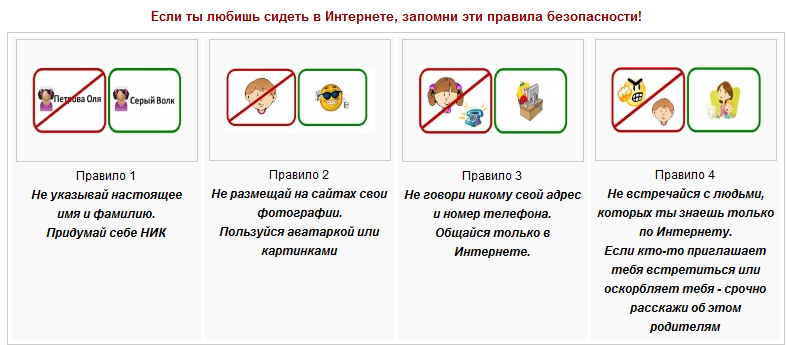 Какие же правила безопасного поведения в сети Интернет? Давайте еще больше узнаем о них с помощью мультфильма «Безопасный интернет»6.Итог урока. РефлексияУ вас на домашнем компьютере установлен Интернет?Что вам больше всего нравится в Интернете?Как ваши родители воспринимают ваши занятия в Интернете? ПочемуА теперь подведём итоги нашего урока.  Используйте для своего ответа следующие фразы:Сегодня на уроке я узнал …Я буду применять полученные знания на…Мне понравился урок …Сегодня на уроке я ничего нового не узнал.